CAPITULO: EVALUACION DE PROYECTO BAJO EL ENFOQUE DE LA TEORIA DE OPCIONESExisten escenarios para inversiones definidas como complejas, es decir, en la que deben analizar inversiones tecnológicas de alto riesgo y mercados con alto nivel de incertidumbre, las técnicas más utilizadas como los flujos de caja descontados en muchos casos no son los suficientemente convincentes como para responder una pregunta fundamental: ¿Deberían emprender proyectos de inversión de riesgo elevado con tasas de rentabilidad por debajo de objetivos pero que puedan generar valiosas oportunidades estratégicas en el futuro?.POR COMPLETAR TEORIA  ANÁLISIS DE LAS OPCIONES DE CRECIMIENTO PARA LA EVALUACION DE PROYECTOSCaso 1: Opciones de crecimiento de McDonald's Corporation Se pide analizar las opciones de crecimiento para los proyectos de la empresa McDonald's Corporation que actualmente cotiza en DowJones Industrial Average  , utilizando la teoría de opciones de compra sobre activos financieros. Para desarrollar este ejercicio se tiene como información tomada de https://finance.yahoo.com, resumen del balance general al 2017 y datos bursátiles para el cálculo del WACC contable y el WACC de mercado utilizando la teoría del CAPM. Se pide calcular: a) valor capitalizado de los beneficios, b) valor estimado de la opción de crecimiento y c) porcentaje del valor de mercado correspondiente a las opciones de crecimiento.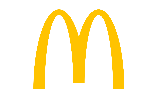 CASO 1: McDonald's Corporation `SOLUCIÓNValor capitalizado de los beneficios Primero analizamos el costo ponderado de capital (WACC) bajo el enfoque del CAPM y cuyos resultados se pueden apreciar en la siguiente Tabla, además se tiene como información el promedio de los últimos cuatro años de las ganancias netas de esta empresa que cotiza en la bolsa de EE.UU.Índice de capitalización bursátil: $ 125 581 millones.Luego procedemos a calcular el valor capitalizado de los beneficios utilizando el WACC bursátil con la siguiente ecuación financiera.; Valor capitalizado con ganancias netas ; Valor capitalizado con flujo de actividades Valor estimado de la opción de crecimientoEl valor estimado de opciones de crecimiento lo obtenemos con la diferencia entre el valor de mercado (el índice de capitalización bursátil) de los recursos propios y los valores de las ganancias netas y flujo de actividades.Valor estimado de opciones de crecimiento en millones de dólares125,581 - 71,552 = 54,029125,581 - 92,885 = 32,696Porcentaje del valor de mercado correspondiente a las opciones de crecimientoEl índice que nos permite determinar el porcentaje del valor de mercado correspondiente a las opciones de crecimiento para la empresa McDonald's Corporation resulta de la siguiente manera.FALTA CONCLUSIONES Caso 2: Opciones de crecimiento de The Coca-Cola CompanySe pide analizar las opciones de crecimiento para los proyectos de la empresa McDonald's Corporation que actualmente cotiza en DowJones Industrial Average  , utilizando la teoría de opciones de compra sobre activos financieros. Para desarrollar este ejercicio se tiene como información tomada de https://finance.yahoo.com, resumen del balance general al 2017 y datos bursátiles para el cálculo del WACC contable y el WACC de mercado utilizando la teoría del CAPM. Se pide calcular: a) valor capitalizado de los beneficios, b) valor estimado de la opción de crecimiento y c) porcentaje del valor de mercado correspondiente a las opciones de crecimiento.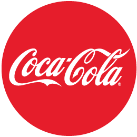 SOLUCIÓNValor capitalizado de los beneficios Primero analizamos el costo ponderado de capital (WACC) bajo el enfoque del CAPM y cuyos resultados se pueden apreciar en la siguiente Tabla, además se tiene como información el promedio de los últimos cuatro años de las ganancias netas de esta empresa que cotiza en la bolsa de EE.UU.Índice de capitalización bursátil: $ 188,934millones.Luego procedemos a calcular el valor capitalizado de los beneficios utilizando el WACC bursátil con la siguiente ecuación financiera.; Valor capitalizado con ganancias netas ; Valor capitalizado con flujo de actividades Valor estimado de la opción de crecimientoEl valor estimado de opciones de crecimiento lo obtenemos con la diferencia entre el valor de mercado (el índice de capitalización bursátil) de los recursos propios y los valores de las ganancias netas y flujo de actividades.Valor estimado de opciones de crecimiento en millones de dólares188,934 - 100,186 = 88,748188,934 - 166,999  = 21,935Porcentaje del valor de mercado correspondiente a las opciones de crecimientoEl índice que nos permite determinar el porcentaje del valor de mercado correspondiente a las opciones de crecimiento para la empresa McDonald's Corporation resulta de la siguiente manera.FALTA CONCLUSIONES Caso 3: Opciones de crecimiento de Johnson & Johnson Se pide analizar las opciones de crecimiento para los proyectos de la empresa McDonald's Corporation que actualmente cotiza en DowJones Industrial Average  , utilizando la teoría de opciones de compra sobre activos financieros. Para desarrollar este ejercicio se tiene como información tomada de https://finance.yahoo.com, resumen del balance general al 2017 y datos bursátiles para el cálculo del WACC contable y el WACC de mercado utilizando la teoría del CAPM. Se pide calcular: a) valor capitalizado de los beneficios, b) valor estimado de la opción de crecimiento y c) porcentaje del valor de mercado correspondiente a las opciones de crecimiento.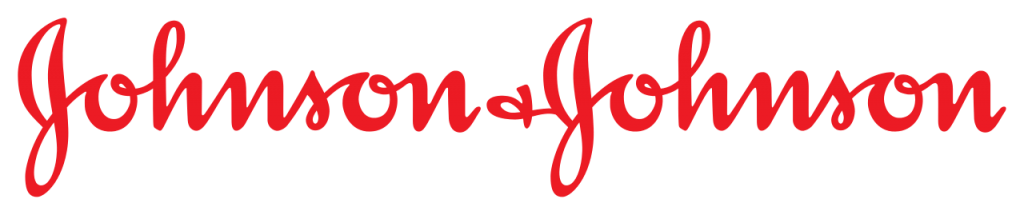 SOLUCIÓNValor capitalizado de los beneficios Primero analizamos el costo ponderado de capital (WACC) bajo el enfoque del CAPM y cuyos resultados se pueden apreciar en la siguiente Tabla, además se tiene como información el promedio de los últimos cuatro años de las ganancias netas de esta empresa que cotiza en la bolsa de EE.UU.Índice de capitalización bursátil: $ 338 085 millones.Luego procedemos a calcular el valor capitalizado de los beneficios utilizando el WACC bursátil con la siguiente ecuación financiera.; Valor capitalizado con ganancias netas ; Valor capitalizado con flujo de actividades Valor estimado de la opción de crecimientoEl valor estimado de opciones de crecimiento lo obtenemos con la diferencia entre el valor de mercado (el índice de capitalización bursátil) de los recursos propios y los valores de las ganancias netas y flujo de actividades.Valor estimado de opciones de crecimiento en millones de dólares338 085 - 212,132= 125,953338 085 - 334,220= 3,865Porcentaje del valor de mercado correspondiente a las opciones de crecimientoEl índice que nos permite determinar el porcentaje del valor de mercado correspondiente a las opciones de crecimiento para la empresa McDonald's Corporation resulta de la siguiente manera.FALTA CONCLUSIONES Caso 4: Opciones de crecimiento de Cisco Systems, Inc.Se pide analizar las opciones de crecimiento para los proyectos de la empresa McDonald's Corporation que actualmente cotiza en DowJones Industrial Average  , utilizando la teoría de opciones de compra sobre activos financieros. Para desarrollar este ejercicio se tiene como información tomada de https://finance.yahoo.com, resumen del balance general al 2017 y datos bursátiles para el cálculo del WACC contable y el WACC de mercado utilizando la teoría del CAPM. Se pide calcular: a) valor capitalizado de los beneficios, b) valor estimado de la opción de crecimiento y c) porcentaje del valor de mercado correspondiente a las opciones de crecimiento.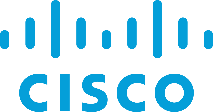 SOLUCIÓNValor capitalizado de los beneficios Primero analizamos el costo ponderado de capital (WACC) bajo el enfoque del CAPM y cuyos resultados se pueden apreciar en la siguiente Tabla, además se tiene como información el promedio de los últimos cuatro años de las ganancias netas de esta empresa que cotiza en la bolsa de EE.UU.Índice de capitalización bursátil: $ 200 672 millones.Luego procedemos a calcular el valor capitalizado de los beneficios utilizando el WACC bursátil con la siguiente ecuación financiera.; Valor capitalizado con ganancias netas ; Valor capitalizado con flujo de actividades Valor estimado de la opción de crecimientoEl valor estimado de opciones de crecimiento lo obtenemos con la diferencia entre el valor de mercado (el índice de capitalización bursátil) de los recursos propios y los valores de las ganancias netas y flujo de actividades.Valor estimado de opciones de crecimiento en millones de dólares200 672 - 98,492.53= 102,179.47200 672 – 138,618.53 = 62,053.47Porcentaje del valor de mercado correspondiente a las opciones de crecimientoEl índice que nos permite determinar el porcentaje del valor de mercado correspondiente a las opciones de crecimiento para la empresa McDonald's Corporation resulta de la siguiente manera.FALTA CONCLUSIONES Balance General (En millones de dólares)Balance General (En millones de dólares)Balance General (En millones de dólares)Balance General (En millones de dólares)Activos2017Pasivos2017Total de activos corrientes5327,2Total de pasivos corrientes2890,6Total de activos no corrientes 28476,5Total de pasivos no corrientes34181Total de la deuda37071,7Equity-3268Total de activos33803,7Total de pasivos33803,7Mc Donald’s2017Beta(β)0,69Rendimiento de  bono norteamericano por 10 años(KR)2,957%Prima de riesgo (KM-KR)7,6%Costo de los fondos propios [Ke= KR+β(KM-KR)]8,201%Capital(C) (En millones de dólares)-3268Deuda(D) (En millones de dólares)37072Tasa impositiva(T)20%Tasa de interés(Kd)2,00%WACC (valor contable)0,96%WACC (valor de mercado)6,70%Promedio de los 4 últimos años (En millones de dólares)Promedio de los 4 últimos años (En millones de dólares)Ganancias NetasFlujo de caja total de actividades en curso4791,56220,1Balance General (En millones de dólares)Balance General (En millones de dólares)Balance General (En millones de dólares)Balance General (En millones de dólares)Activos2017Pasivos2017Total de activos corrientes36545Total de pasivos corrientes27194Total de activos no corrientes 51351Total de pasivos no corrientes41725Total de la deuda68919Equity18977Total de activos87896Total de pasivos87896Coca-Cola Company2017Beta(β)0,53Rendimiento de  bono norteamericano por 10 años(KR)2,957%Prima de riesgo (KM-KR)7,6%Costo de los fondos propios [Ke= KR+β(KM-KR)]6,985%Capital(C)18977Deuda(D)68919Tasa impositiva(T)20%Tasa de interés(Kd)2,00%WACC (valor contable)2,76%WACC (valor de mercado)5,55%Promedio de los 4 últimos años (En millones de dólares)Promedio de los 4 últimos años (En millones de dólares)Ganancias NetasFlujo de caja total de actividades en curso5556,09261,3Balance General Balance General Balance General Balance General Activos2017Pasivos2017Total de activos corrientes43088Total de pasivos corrientes30537,0Total de activos no corrientes 114215Total de pasivos no corrientes66606Total de la deuda97143,0Equity60160Total de activos157303Total de pasivos157303,0Microsoft2017Beta(β)0,54Rendimiento de  bono norteamericano por 10 años(KR)2,957%Prima de riesgo (KM-KR)7,6%Costo de los fondos propios [Ke= KR+β(KM-KR)]7,061%Capital(C)60160Deuda(D)97143Tasa impositiva(T)20%Tasa de interés(Kd)2,00%WACC (valor contable)3,69%WACC (valor de mercado)5,84%Promedio de los 4 últimos añosPromedio de los 4 últimos añosGanancias NetasFlujo de caja total de actividades en curso12393,019525,5Balance GeneralBalance GeneralBalance GeneralBalance GeneralActivos2017Pasivos2017Total de activos corrientes83703Total de pasivos corrientes27583Total de activos no corrientes46115Total de pasivos no corrientes36098Total de la deuda63681Equity66137Total de activos129818Total de pasivos129818Microsoft2017Beta(β)1,18Rendimiento de bono norteamericano por 10 años(KR)2,957%Prima de riesgo (KM-KR)7,6%Costo de los fondos propios [Ke= KR+β(KM-KR)]11,925%Capital(C)66137Deuda(D)63681Tasa impositiva(T)20%Tasa de interés(Kd)2,00%WACC (valor contable)6,86%WACC (valor de mercado)9,44%Promedio de los 4 últimos años(En millones de dólares)Promedio de los 4 últimos años(En millones de dólares)Ganancias NetasFlujo de caja total de actividades en curso9295,513082,550.92%30.92%Valor de mercado (Mill. De $) Beneficios PrevistosELECTRÓNICACisco Systems, Inc.2006726.86%9.44%ALIMENTOSMc Donald's Company1255810.96%6.70%The Coca-Cola Company1889342.76%5.55%QUÍMICASJohnson & Johnson 3380853.69%5.84%